Об утверждении Типового сборника рекламных конструкций на территории Чунского района       В соответствии с Федеральным законом «Об общих принципах организации местного самоуправления в Российской Федерации» от 06.10.2003 г. № 131- ФЗ (в редакции от 28.12.2016 г.), Федеральным законом «О рекламе» от 13.03.2006 г. № 38-ФЗ (в редакции от 28.03.2015 г.), статьями 38,50 Устава Чунского районного муниципального образования, в целях утверждения единых требований к внешнему виду и техническим характеристикам рекламных конструкций, допустимых к установке на территории Чунского районного муниципального образования, 1.  Утвердить Типовой сборник рекламных конструкций на территории Чунского районного муниципального образования (прилагается).       2. Опубликовать данное постановление в средствах массовой информации и разместить на официальном сайте администрации Чунского района.       3.   Контроль за исполнением данного постановления возложить на заместителя мэра района Смолина Н.Т.       Мэр Чунского района						В.Г. Тюменцев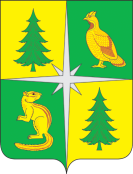 РОССИЙСКАЯ ФЕДЕРАЦИЯИРКУТСКАЯ ОБЛАСТЬАДМИНИСТРАЦИЯ ЧУНСКОГО РАЙОНА                Постановление 14.04.2017г.                            р.п. Чунский                          № 45